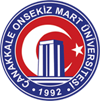 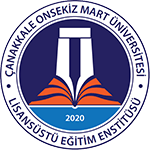 TroyAcademy
International Journal of Social SciencesTelif Hakkı Devri Formu
Copyright Agreement FormMakalenin Başlığı:
Title of Manuscript:Makalenin Başlığı:
Title of Manuscript:Makalenin Başlığı:
Title of Manuscript:Makalenin Başlığı:
Title of Manuscript:Sorumlu Yazar:
Responsible/Corresponding Author:Sorumlu Yazar:
Responsible/Corresponding Author:Sorumlu Yazar:
Responsible/Corresponding Author:Sorumlu Yazar:
Responsible/Corresponding Author:Yazar(lar)ın Listesi (makaledeki sırayla)
List of author(s) (in the order in the article)Yazar(lar)ın Listesi (makaledeki sırayla)
List of author(s) (in the order in the article)Yazar(lar)ın Listesi (makaledeki sırayla)
List of author(s) (in the order in the article)Yazar(lar)ın Listesi (makaledeki sırayla)
List of author(s) (in the order in the article)Yazar(lar)ın Listesi (makaledeki sırayla)
List of author(s) (in the order in the article)Yazar(lar)ın Listesi (makaledeki sırayla)
List of author(s) (in the order in the article)Yazar(lar)ın Listesi (makaledeki sırayla)
List of author(s) (in the order in the article)Yazar(lar)ın Listesi (makaledeki sırayla)
List of author(s) (in the order in the article)Yazar(lar)ın Listesi (makaledeki sırayla)
List of author(s) (in the order in the article)Sıra No:Adı-Soyadı
Name - SurnameAdı-Soyadı
Name - SurnameE-PostaE-MailE-PostaE-MailE-PostaE-MailE-PostaE-Mailİmza SignatureTarihDate12345Makalenin türü (Araştırma makalesi, Derleme, v.b.)
Manuscript Type (Research Article, Review, etc.)Makalenin türü (Araştırma makalesi, Derleme, v.b.)
Manuscript Type (Research Article, Review, etc.)Makalenin türü (Araştırma makalesi, Derleme, v.b.)
Manuscript Type (Research Article, Review, etc.)Makalenin türü (Araştırma makalesi, Derleme, v.b.)
Manuscript Type (Research Article, Review, etc.)Makalenin türü (Araştırma makalesi, Derleme, v.b.)
Manuscript Type (Research Article, Review, etc.)Sorumlu Yazar:
Responsible/Corresponding Author:Sorumlu Yazar:
Responsible/Corresponding Author:Sorumlu Yazar:
Responsible/Corresponding Author:Sorumlu Yazar:
Responsible/Corresponding Author:Sorumlu Yazar:
Responsible/Corresponding Author:Sorumlu Yazar:
Responsible/Corresponding Author:Sorumlu Yazar:
Responsible/Corresponding Author:Sorumlu Yazar:
Responsible/Corresponding Author:Sorumlu Yazar:
Responsible/Corresponding Author:Çalıştığı kurum:
University/company/institution:Çalıştığı kurum:
University/company/institution:Posta adresi:
Address:Posta adresi:
Address:E-posta:
E-mail:E-posta:
E-mail:Telefon no;  GSM no:
Phone; mobile phone:Telefon no;  GSM no:
Phone; mobile phone:Yazar(lar) aşağıdaki hususları kabul eder:Sunulan makalenin yazar(lar)ın orijinal çalışması olduğunu ve makalede intihal yapılmadığını;Tüm yazarların bu çalışmaya bireysel olarak katılmış olduklarını ve bu çalışma için her türlü sorumluluğu aldıklarını;Tüm yazarların sunulan makalenin son halini gördüklerini ve onayladıklarını;Makalenin başka bir yerde basılmadığını veya basılmak için sunulmadığını;Makalede bulunan metnin, şekillerin ve dokümanların diğer şahıslara ait olan Telif Haklarını ihlal etmediğini taahhüt ederler.Ayrıca Troyacademy Dergisi’nin, Creative Commons Atıf-GayrıTicari 4.0 Uluslararası (CC BY-NC 4.0) lisansı ile yayımlanmasına izin verirler. Creative Commons Atıf-GayrıTicari 4.0 Uluslararası (CC BY-NC 4.0) lisansı, eserin ticari kullanım dışında her boyut ve formatta paylaşılmasına, kopyalanmasına, çoğaltılmasına ve orijinal esere uygun şekilde atıfta bulunmak kaydıyla yeniden düzenleme, dönüştürme ve eserin üzerine inşa etme dâhil adapte edilmesine izin verir.Yazar(lar)ın veya varsa yazar(lar)ın işvereninin telif dâhil patent hakları, fikri mülkiyet hakları saklıdır.Sorumlu yazar olarak, telif hakkı ihlali nedeniyle üçüncü şahıslarca istenecek hak talebi veya açılacak davalarda ‘Troyacademy Dergisi Editörlerinin’ hiçbir sorumluluğunun olmadığını, tüm sorumluluğun Sorumlu Yazar olarak bana ait olduğunu taahhüt ederim. Ayrıca makalede hiçbir suç unsuru veya kanuna aykırı ifade bulunmadığını, araştırma yapılırken kanuna aykırı herhangi bir malzeme ve yöntem kullanmadığımı, çalışma ile ilgili tüm yasal izinleri aldığımı ve etik kurallara uygun hareket ettiğimi taahhüt ederim.
Telif Hakkı Devri Formu tüm yazarlarca imzalanmalıdır. Farklı kuruluşlarda görev yapan yazarlar Telif Hakkı Devri Formunda, Makale Adı ve Yazar Adları bölümleri doldurulmak şartıyla ayrı kopyalar halinde imzalayarak sunabilirler. Tüm imzalar ıslak imza olmalıdır. Bu form imzalandıktan sonra pdf belgesi olarak yüklenmelidir.The author(s) agrees that:The manuscript submitted is his/her/their own original work and has not been plagiarized from any prior work,All authors participated in the work in a substantive way and are prepared to take public responsibility for the work,All authors have seen and approved the manuscript as submitted,The manuscript has not been published and is not being submitted or considered for publication elsewhere,The text, illustrations, and any other materials included in the manuscript do not infringe upon any existing copyright or other rights of anyone.They give permission for Troyacademy Journal to be published under the Creative Commons Attribution-NonCommercial 4.0 International (CC BY-NC 4.0) license. The Creative Commons Attribution-NonCommercial 4.0 International (CC BY-NC 4.0) license permits the work to be shared, copied, reproduced, and adapted in any size and format except for commercial use, including remixing, transforming, and building upon the material, provided proper attribution is given to the original work.The Contributor(s) or, if applicable the Contributor’s Employer, retain(s) all proprietary rights in addition to copyright, patent rights.As the corresponding author, I hereby undertake that the 'Troyacademy Journal Editors' have no responsibility for any claims or lawsuits to be filed by third parties due to copyright infringement, and that all responsibility belongs to me as the corresponding author. I also undertake that there are no criminal elements or illegal expressions in the article, that I have not used any illegal materials and methods during the research, that I have obtained all legal permissions related to the study and that I act in accordance with ethical rules.The Copyright Agreement Form must be signed by all authors. Authors working in different organizations can sign and submit separate copies of the Copyright Agreement Form, provided that the Article Name and Author Names sections are filled in. All signatures must be original signatures. This form should be uploaded as a pdf document after signing.Sorumlu Yazar;
Responsible/Corresponding Authorİmza / SignatureTarih / DateSorumlu Yazar;
Responsible/Corresponding Author……../……../……………